TOWN OF NORFOLK ASSESSOR’S OFFICE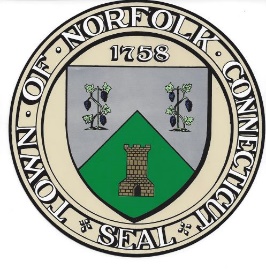 2024 TAX RELIEF PROGRAMSThe Assessor’s office is now processing applications for Tax Relief Programs and Exemptions available to qualified Norfolk residents:BLIND – A $3,000 exemption may be available upon application, if you are legally blind. TOTALLY DISABLED – A $1,000 exemption may be available, upon receipt of proof of permanent total disability by the Social Security Administration. ELDERLY HOMEOWNER – A State Tax Relief Program is available to qualifying residents who were at least 65 years of age as of 12/31/23 (or a surviving spouse at least 50 years of age, if previously qualified) and had 2023 income levels up to $43,800 if single, or $53,400 if married.  Proof of all income, including Social Security income, must be submitted.  The filing period is from Feb. 1, 2024 – May 15, 2024.TOTALLY DISABLED HOMEOWNER – A State Tax Relief Program is available to qualified, totally disabled homeowners who had 2023 income levels up to $43,800 if single, or $53,400 if married.  There is no age restriction to qualify for this abatement.  Proof of all income, including Social Security income, must be submitted.  The filing period is from February 1, 2024 – May 15, 2024.   RENTER’S REBATE – Renters may be eligible for a rebate through the State of Connecticut Renter’s Rebate Program.  Applicants qualify with 2023 income up to $43,800 if single or $53,400 if married.  The filing period for this program is from April 1, 2024 – October 1, 2024.VETERAN’S EXEMPTION – Veterans having served at least 90 days during a recognized time of war may be eligible for an exemption on their real estate or motor vehicle. The Veteran must file an Honorable Discharge Form (DD-214) with the Town Clerk by September 30, 2024.  Disabled veterans are entitled to an increased exemption by also filing their disability statement (from the Veteran’s Administration) with the Assessor no later than October 1, 2024.  VETERAN’S EXEMPTION (ADDITIONAL – Income Based) – Veterans may be eligible for an additional exemption based on income limits of up to $43,800 for single, or $53,400 for married veterans. The filing period is February 1, 2024 – October 1, 2024. VETERAN’S EXEMPTION (ADDITIONAL – Town of Norfolk Local Option) – Veterans may be eligible for a $20,000 exemption based on income limits of up to $68,800 for single, or $78,400 for married veterans.  The income levels on this Norfolk program exceed the state income limits by $25,000.  The filing period for this program is February 1, 2024 – October 1, 2024.Other exemptions may be available to motor vehicles belonging to ACTIVE DUTY MILITARY or AMBULATORY VEHICLES.  FARM or FOREST LAND PA490 – Property owners interested in special use designation should check with the Assessor for information and/or an application. Please request more information from the Assessor by visiting our Town of Norfolk website at: www.norfolkct.org; Telephone: 860-542-5287; E-mail: assessor@norfolkct.org. 